Title of the meeting: Expert Workshop 1 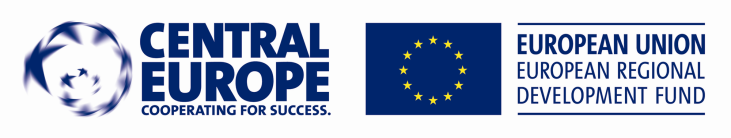 The upcoming expert workshop supports you in the assessment of 3 public buildings as it is a main task of WP3. Therefore please fill in this list in few words and send it back to markus.berchtold@heimaten.com until the 11th of May.Please do not forget to bring your planning material of these projects to the workshop. We will take a lot of time to discuss these projects individually with you (see program)Good travel! Best regards Markus BerchtoldName of buildingUsage / special characterPlanning phase / existing phaseTime schedule of the assessment